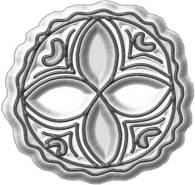 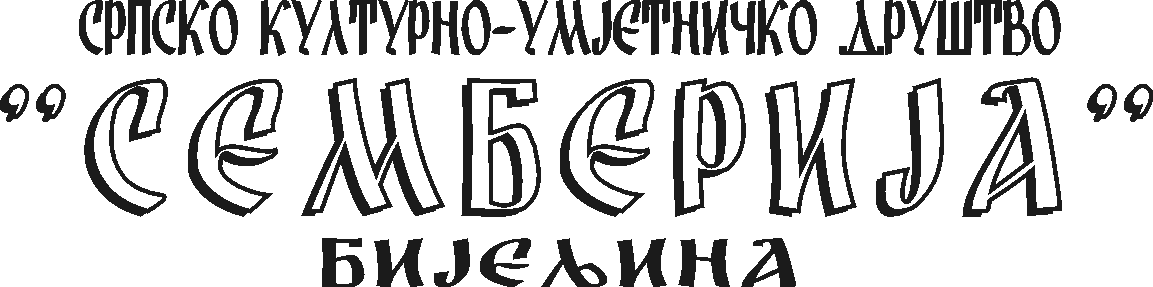 Јавни приход Града 554-001-00004656-81                   Патријарха Павла бр. 1.  +38755205472                                   555-001-00002959-16                  ЈИБ: 4400315290000Врста прихода            722591                                        Еmail: skudsemberija@gmail.comБуџетска организац.  0005503Општина                     005_________________________________________________________________________________Број: 109/16.Датум: 01.03.2016. године	   ИЗВЈЕШТАЈ О РАДУ                     ЈАВНЕ УСТАНОВЕ СРПСКО-КУЛТУРНО УМЈЕТНИЧКО                      ДРУШТВО „СЕМБЕРИЈА“ БИЈЕЉИНА ЗА 2015. ГОДИНУ                                                Бијељина, март 2016. годинеУводСрпско културно-умјетничко друштво „Семберија“ Бијељина, је организована као јавна установа. Из тога произилази да је обавезно да оснивачу, Скупштини Града, подноси Извјештај о раду у претходној години.Извјештај о раду има за циљ да оснивача упозна са радом у 2015. години, те одржавањем и унапређивањем достигнутог степена развоја културе на подручју Града Бијељина.Рад ЈУ СКУД „Семберија“ је регулисан прописима из културе, а извјештаји се раде на бази расположиве документације. Опште позната је тврдња да култура представља скуп свега што је човјек остварио и прихватио као вриједности. Тако ЈУ СКУД  „Семберија“ предано, већ седму деценију, ради на очувању и његовању свега што представља културне вриједности како Семберије, тако и шире.ЈУ СКУД „Семберија“ као циљ свог функционисања има заштиту, његовање и афирмисање музичко-фолклорних традиција Семберије, Срба као народа и свих осталих народа са ових простора. Програмски задаци Установе имају дугорочни друштвени карактер, а који се огледа у унапређивању и представљању културног стваралаштва Семберије у земљи и иностранству.Извјештај о раду ЈУ СКУД „Семберија“ Бијељина, рађен је тако да пружа основне податке о раду Установе и износи резултате њеног дјеловања.1.Организација рада запосленихЈУ СКУД „Семберија“ има 5 стално запослених радника и 1 лице запослено по Уговору на одређено вријеме од којих су:1.   Директор.........................................................................................1 извршилац2.   Стручни сарадник-кореограф.......................................................1 извршилац3.   Секретар-благајник........................................................................1 извршилац4.  Самостални стручни сарадник......................................................1 извршилац5.  Шеф Народног оркестра.................................................................1 извршилацС обзиром да су двије раднице биле на породиљском боловању, једна до јула, а друга до септембра 2015. године, једно лице је ангажовано као замјена на одређено вријеме.По Уговору о пословној сарадњи ангажовано је 1 лице:Књиговођа................................................................................1 извршилац     2. Секције ЈУ СКУД „Семберија“ЈУ СКУД „Семберија“ Бијељина дјелује кроз следеће секције:     1. Фолклорна секција     2. Вокална секција     3. Балетска секција     4. Народни оркестар     2.1. Фолклорна секцијаФолклорна секција функционише кроз шест играчких ансамбала:     1. Први (извођачки) ансамбл     2. Припремни ансамбл     3. Први дјечији ансамбл     4. Други дјечији ансамбл     5. Почетни ансамбл У току 2015. године у ове секције учланило се 87 нових чланова.    2.2. Вокална секција У склопу вокалне секције дјелују двије групе: Женска изворна група и Омладинска вокална група која се бави етно пјевањем.     2.3. Балетска секцијаБалетска секција у свом саставу има четири балетске групе:       - Прва група су најмлађи чланови, тек уписани полазници старости од четири до          седам година;       - Друга група су чланови који иза себе имају најмање једну годину балетске школе;       - Трећа и четврта група су чланови који су завршили основну балетску школу и           успјешно положили испит.   2.4. Народни оркестарНародни оркестар броји 17 чланова, од којих 6 чланова свира виолину, 3 флауте, 3 хармонике, затим, фрула, бас гитара, ритам гитара, бубањ и тапан.Репертоар који ови ансамбли његују јесте народна , класична  и староградска музика.Оркестар је у 2015. години имао редовне пробе на којима је постављена корепетиција за кореографије које су потребне за заједничке наступе са фолклорним ансамблима.      3. Реализација програма рада у 2015. години- Почетак годишњих активности је традиционално судјеловање у обиљежавању Божићних празника. На Бадње вече, у Литији је учествовало 190 наших чланова свих узраста, а у божићном цјелодневном програму БН телевизије учествовао је Народни оркестар и Први извођачки ансамбл народних игара;- Учешће у обиљежавању Дана Републике Српске;- Почетак прољетних активности обиљежио је заједнички концерт ЈУ СКУД-а „Семберија“  са гостима, ФА „Бранко Радичевић“ из Сремске Митровице и КУД „Свети Сава“ из Шида. Такође, на Лазареву суботу је одржана традиционална манифестација ЈУ СКУД „Семберија“ – Лазарице.- У част Дана побједе над фашизмом, 09. Маја, дјечији ансамбл народних игара учествовао је на Дјечијем сајму у Тузли, а затим као специјални гости из иностранства, на смотри дјечијих ансамбала у Иригу, Република Србија;- Одржан годишњи концерт „Играј-заиграј“, а затим 28. јуна прославили славу ЈУ СКУД-а „Семберија“ – Видовдан;- Учествовали на међународном фестивалу фолклора „Балкан фолк фест 2015“ – Златни пјасци, Бугарска, у периоду од 29.06-04.07.2015. године;- Учествовали на Првом фестивалу пјесама и игара „Милићи 2015“ у Милићима, 17.07.2015. и освојили два прва мјеста, и то, једно у извођењу народних игара, а друго у извођењу пјесама;- Цјеловечерњим концертом учествовали у обиљежавању славе Града Бијељина „Пантелино 2015“;-  На VII  међународном фестивалу фолклора „Лицидерско срце“ у Ужицу, учествовао је комбиновани дјечији и омладински ансамбл, гдје је између осталог, представио ношњу и игре из Семберије, што је изазвало посебно интересовање;-   Расписан конкурс за упис нових чланова у секције ЈУ СКУД „Семберија“;-   Учешће на снимању музичке емисије „Ко то тамо пјева“ на РТВ БН;-  Одржан цјеловечерњи концерт са гусларима у оквиру манифестације „Вишњићеви дани“;- Узели учешће у манифестацији „Заиграј, запјевај традицију и обичаје сачувај“ у организацији Интеграционог друштва Семберије и Мајевице, 05.12.2015. године у Аустрији, Pressbaum;-  Организовали Никољдански концерт Народног оркестра ЈУ СКУД-а „Семберија“;-  Остварили сарадњу са КУД-ом „Слога“ из Вуковара;-  Остварили сарадњу са Европском смотром фолклора дијаспоре и Срба у региону.Планирана активност поновног покретања ткачке секције и школе ткања, није реализована због неоспособљености просторије у којој се та активност обављала прије поплаве 2014. године. Културно-умјетничка активност и реализација програмских задатака установе, генерално се одвијала кроз:Континуиран рад на анимирању и укључивању нових чланова у све секције ЈУ СКУД-а „Семберија“;Припрема и реализација пригодних културно-умјетничких програма у склопу обиљежавања значајних празника и догађаја на подручју Града;Реализација цјеловечерњих концерата (самосталних или у сарадњи са другим културно-умјетничким друштвима);- Припрема и реализација одабраних културно-умјетничких садржаја у склопу обиљежавања значајних догађаја и датума;- Учешће ЈУ СКУД „Семберија“ на смотрама, саборима и фестивалима у земљи и у иностранству;-  Расписивање конкурса за пријем нових чланова у све секције ЈУ СКУД „Семберија“;- Активном сарадњом са медијима, сродним удружењима и установама из области културе са подручја Града Бијељина.У 2015. години посебна пажња је фокусирана на рад са дјечијим ансамблом народних игара и вокалну женску групу, што је неизоставно довело до добрих резултата, а то поврђује чињеница да је само дјечији ансамбл имао два једнодневна путовања у БиХ и једно тродневно путовање у Србију. Такође, женска вокална група је изненађујуће често тражена за наступање у различитим пригодама.Гледано у цјелости, ЈУ СКУД „Семберија“ Бијељина, реализовало је богату и разноврсну културно-умјетничку активност коју потврђују многобројне активности у којима је друштво учествовало.     4. Промоција и афирмација друштваНастављена је континуирана сарадња у 2015. години са БН ТВ, са којом имамо могућност рекламирања, промоције наше Установе и објављивања разних конкурса ЈУ СКУД „Семберија“ Бијељина, без накнаде.Ажурирана је веб страница друштва, којом вршимо генералну промоцију ЈУ СКУД- а „Семберија“ и Града Бијељина. Обновљена је сарадња са локалним медијским кућама: Арена, Слобомир и ИН телевизија.     5. Рад органа управљањаЈУ СКУД „Семберија“ Бијељина као јавна установа, по Одлуци о оснивању и Статуту има Управни одбор кога чине три члана. Током 2015. године, Управни одбор је имао осам радних сједница на којима су разматрана сва битна питања за рад и функционисање друштва и донесене су Одлуке које су Одлуком о оснивању и Статутом дефинисане као надлежност овог органа.Питања о којима је Управни одбор расправљао и одлучивао током 2015. године су: - Разматрање и усвајање Извјештаја о раду ЈУ СКУД „Семберија“ Бијељина за 2014.  годину; -  Разматрање и усвајање Плана и програма рада за 2015. годину; -  Разматрање и усвајање Финансијског извјештаја за 2014. годину; - Разматрање и доношење Одлука у вези са обезбјеђивањем средстава за путовања    (турнеје); -  Разматрање текућих питања у вези са обиљежавањем славе ЈУ СКУД „Семберија“; -  Разматрање других питања значајних за рад и функционисање Установе.   6. Приједлози мјера за побољшањеУ циљу развијања потребе за културом, те чувању од заборава огромног културног наслијеђа које баштини српски народ од својих предака, као и други народи од својих, предлажемо да Градска управа, односно, Скупштина Града Бијељина подрже нашу иницијативу за изградњу фестивалског села, која је због финансијских потешкоћа још увијек на нивоу идеје. У њему би се одвијале многобројне активности, првенствено из сфере културе, а исто тако и из многих других области друштвеног живота.Такође, у циљу стварања што разноврснијих програма и активности, предлажемо могућност повећања средстава у буџету за ЈУ СКУД „Семберија“, као и финансијске помоћи за реализацију путовања за чланове друштва, чиме би ширили значај музичко-фолклорне и обичајне традиције, као и препознатљивост, сарадњу и пријатељство Града Бијељина са свим крајевима свијета које наше друштво посјети.                                                                                          ДИРЕКТОР                                                                    ЈУ СКУД „СЕМБЕРИЈА“ БИЈЕЉИНА                                                                     ________________________________                                                                                Бранка Марковић-Савчић